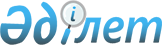 О внесении изменений и дополнений в решение Сырымского районного маслихата от 25 декабря 2013 года № 16-2 "О районном бюджете на 2014-2016 годы"
					
			Утративший силу
			
			
		
					Решение Сырымского районного маслихата Западно-Казахстанской области от 30 апреля 2014 года № 19-1. Зарегистрировано Департаментом юстиции Западно-Казахстанской области 14 мая 2014 года № 3524. Утратило силу решением Сырымского районного маслихата Западно-Казахстанской области от 4 июня 2015 года № 28-4      Сноска. Утратило силу решением Сырымского районного маслихата Западно-Казахстанской области от 04.06.2015 № 28-4.

      В соответствии с Бюджетным кодексом Республики Казахстан от 4 декабря 2008 года, Законом Республики Казахстан "О местном государственном управлении и самоуправлении в Республике Казахстан" от 23 января 2001 года Сырымский районный маслихат РЕШИЛ:

      1. Внести в решение Сырымского районного маслихата от 25 декабря 2013 года № 16-2 "О районном бюджете на 2014-2016 годы" (зарегистрированное в Реестре государственной регистрации нормативных правовых актов за № 3396, опубликованное 20 февраля 2014 года в газете "Сырым елі") следующие изменения и дополнения:

      в пункте 1:

      в подпункте 1) цифру "2566794 тысячи" заменить цифрой "2759715 тысяч";

      цифру "273647 тысяч" заменить цифрой "333647 тысяч";

      цифру "2290747 тысяч" заменить цифрой "2423668 тысяч";

      в подпункте 2) цифру "2566794 тысячи" заменить цифрой "2716598 тысяч";

      в подпункте 5) цифру "- 62704 тысячи" заменить цифрой "- 19587 тысяч";

      в подпункте 6):

      цифру "62704 тысячи" заменить цифрой "19587 тысяч";

      цифру "3968 тысяч" заменить цифрой "48598 тысяч";

      цифру "0 тысяч" заменить цифрой "1513 тысячи"; 

      в пункте 3 цифру "341530 тысяч" заменить цифрой "474451 тысяча";

      в подпункте 1) цифру "241907 тысяч" заменить цифрой "332330 тысяч";

      дополнить абзацами девятым, десятым, одиннадцатым, двенадцатым, следующего содержания:

      "на реализацию государственного образовательного заказа в дошкольных организациях образования, в том числе на выплату ежемесячной надбавки в размере 10 процентов - 981 тысяча тенге;

      на выплату государственной адресной социальной помощи - 4590 тысяч тенге;

      на выплату государственных пособий на детей до 18 лет - 1489 тысяч тенге;

      на ежемесячную надбавки за особые условия труда к должностным окладам работников государственных учреждений, не являющихся государственными служащими, а также работников государственных предприятий, финансируемых из местных бюджетов - 83363 тысячи тенге";

      в подпункте 2) цифру "32951 тысяча" заменить цифрой "75449 тысяч";

      дополнить абзацами шестым, седьмым, восьмым, девятым, десятым следующего содержания:

      "газификация социальных объектов в селе Жетыкуль Сырымского района - 2757 тысяч тенге; 

      газификация социальных объектов в селе Косарал Сырымского района - 11562 тысячи тенге; 

      газификация социальных объектов в селе Кособа Сырымского района - 9028 тысяч тенге;

      газификация социальных объектов в селе Жыракудык Сырымского района - 8490 тысяч тенге;

      газификация социальных объектов в селах Шагырлой и 1 Мая Сырымского района - 10661 тысяча тенге".

      2. Приложения 1, 5 к указанному решению изложить в новой редакции согласно приложениям 1, 2 к настоящему решению.

      3. Настоящее решение вводится в действие с 1 января 2014 года.

 Районный бюджет на 2014 год Перечень бюджетных программ, финансируемых из бюджетов акима
сельского округа в 2014 году
					© 2012. РГП на ПХВ «Институт законодательства и правовой информации Республики Казахстан» Министерства юстиции Республики Казахстан
				
      Председатель сессии

Е. Исанов

      Секретарь районного маслихата

А. Галимов
Приложение
к решению Сырымского
районного маслихата
от 30 апреля 2014 года № 19-1
Приложение 1
к решению Сырымского
районного маслихата
от 25 декабря 2013 года № 16-2Категория

Категория

Категория

Категория

Категория

Сумма

Класс

Класс

Класс

Класс

Сумма

Подкласс

Подкласс

Подкласс

Сумма

Специфика

Специфика

Сумма

Наименование

Сумма

1

2

3

4

5

6

I. Доходы

2759715

1

Налоговые поступления

333647

1

Подоходный налог

129340

2

Индивидуальный подоходный налог

129340

3

Социальный налог

110347

1

Социальный налог

110347

4

Hалоги на собственность

88781

1

Hалоги на имущество

78135

3

Земельный налог

1220

4

Hалог на транспортные средства

7226

5

Единый земельный налог

2200

5

Внутренние налоги на товары, работы и услуги

4095

2

Акцизы

1650

3

Поступления за использование природных и других ресурсов

70

4

Сборы за ведение предпринимательской и профессиональной деятельности

2375

7

Прочие налоги

44

1

Прочие налоги

44

8

Обязательные платежи, взимаемые за совершение юридически значимых действий и (или) выдачу документов уполномоченными на то государственными органами или должностными лицами

1040

1

Государственная пошлина

1040

2

Неналоговые поступления

2400

1

Доходы от государственной собственности

1500

5

Доходы от аренды имущества, находящегося в государственной собственности

1500

6

Прочие неналоговые поступления

900

1

Прочие неналоговые поступления

900

4

Поступления трансфертов 

2423668

2

Трансферты из вышестоящих органов государственного управления

2423668

2

Трансферты из областного бюджета

2423668

Функциональная группа

Функциональная группа

Функциональная группа

Функциональная группа

Функциональная группа

Сумма

Функциональная подгруппа

Функциональная подгруппа

Функциональная подгруппа

Функциональная подгруппа

Сумма

Администратор бюджетной программы

Администратор бюджетной программы

Администратор бюджетной программы

Сумма

Программа

Программа

Сумма

Наименование

Сумма

II. Затраты

2716598

1

Государственные услуги общего характера

251259

1

Представительные, исполнительные и другие органы, выполняющие общие функции государственного управления

236104

112

Аппарат маслихата района (города областного значения)

13499

001

Услуги по обеспечению деятельности маслихата района (города областного значения)

13499

122

Аппарат акима района (города областного значения)

54744

001

Услуги по обеспечению деятельности акима района (города областного значения)

52744

003

Аппарат акима района в городе, города районного значения, поселка, села, сельского округа

2000

123

Аппарат акима района в городе, города районного значения, поселка, села, сельского округа

167861

001

Услуги по обеспечению деятельности акима района в городе, города районного значения, поселка, села, сельского округа

140941

022

Капитальные расходы государственного органа

26920

2

Финансовая деятельность

355

459

Отдел экономики и финансов района (города областного значения)

355

003

Проведение оценки имущества в целях налогообложения

355

9

Прочие государственные услуги общего характера

14800

459

Отдел экономики и финансов района (города областного значения)

14800

001

Услуги по реализации государственной политики в области формирования и развития экономической политики, государственного планирования, исполнения бюджета и управления коммунальной собственностью района (города областного значения)

14700

015

Капитальные расходы государственного органа

100

2

Оборона

2520

1

Военные нужды

2520

122

Аппарат акима района (города областного значения)

2520

005

Мероприятия в рамках исполнения всеобщей воинской обязанности

2520

3

Общественный порядок, безопасность, правовая, судебная, уголовно-исполнительная деятельность

300

9

Прочие услуги в области общественного порядка и безопасности

300

458

Отдел жилищно-коммунального хозяйства, пассажирского транспорта и автомобильных дорог района (города областного значения)

300

021

Обеспечение безопасности дорожного движения в населенных пунктах

300

4 

Образование

1551165

1

Дошкольное воспитание и обучение

66808

464

Отдел образования района (города областного значения)

66808

009

Обеспечение деятельности организаций дошкольного воспитания и обучения

46914

040

Реализация государственного образовательного заказа в дошкольных организациях образования

19894

2

Начальное, основное среднее и общее среднее образование

1445499

464

Отдел образования района (города областного значения)

1445499

003

Общеобразовательное обучение

1361184

006

Дополнительное образование для детей

84315

9

Прочие услуги в области образования

38858

464

Отдел образования района (города областного значения)

38858

001

Услуги по реализации государственной политики на местном уровне в области образования

9561

005

Приобретение и доставка учебников, учебно-методических комплексов для государственных учреждений образования района (города областного значения)

15300

007

Проведение школьных олимпиад, внешкольных мероприятий и конкурсов районного (городского) масштаба

315

015

Ежемесячные выплаты денежных средств опекунам (попечителям) на содержание ребенка сироты (детей-сирот), и ребенка (детей), оставшегося без попечения родителей

9585

067

Капитальные расходы подведомственных государственных учреждений и организаций

4097

5

Здравоохранение

400

9

Прочие услуги в области здравоохранения

400

123

Аппарат акима района в городе, города районного значения, поселка, села, сельского округа

400

002

Организация в экстренных случаях доставки тяжелобольных людей до ближайшей организации здравоохранения, оказывающей врачебную помощь

400

6

Социальная помощь и социальное обеспечение

151269

2

Социальная помощь

126210

451

Отдел занятости и социальных программ района (города областного значения)

126210

002

Программа занятости

38952

005

Государственная адресная социальная помощь

5727

006

Оказание жилищной помощи

6219

007

Социальная помощь отдельным категориям нуждающихся граждан по решениям местных представительных органов

14781

010

Материальное обеспечение детей-инвалидов, воспитывающихся и обучающихся на дому

2000

014

Оказание социальной помощи нуждающимся гражданам на дому

26251

016

Государственные пособия на детей до 18 лет

23780

017

Обеспечение нуждающихся инвалидов обязательными гигиеническими средствами и предоставление услуг специалистами жестового языка, индивидуальными помощниками в соответствии с индивидуальной программой реабилитации инвалида

8500

9

Прочие услуги в области социальной помощи и социального обеспечения

25059

451

Отдел занятости и социальных программ района (города областного значения)

25059

001

Услуги по реализации государственной политики на местном уровне в области обеспечения занятости и реализации социальных программ для населения

24099

011

Оплата услуг по зачислению, выплате и доставке пособий и других социальных выплат

960

7

Жилищно-коммунальное хозяйство

338980

1

Жилищное хозяйство

107115

458

Отдел жилищно-коммунального хозяйства, пассажирского транспорта и автомобильных дорог района (города областного значения)

15100

003

Организация сохранения государственного жилищного фонда

3000

004

Обеспечение жильем отдельных категорий граждан

12000

031

Изготовление технических паспортов на объекты кондоминиумов

100

466

Отдел архитектуры, градостроительства и строительства района (города областного значения)

92015

003

Проектирование, строительство и (или) приобретение жилья коммунального жилищного фонда

21300

004

Проектирование, развитие, обустройство и (или) приобретение инженерно-коммуникационной инфраструктуры 

70715

2

Коммунальное хозяйство

204713

458

Отдел жилищно-коммунального хозяйства, пассажирского транспорта и автомобильных дорог района (города областного значения)

9300

012

Функционирование системы водоснабжения и водоотведения

8500

027

Организация эксплуатации сетей газификации, находящихся в коммунальной собственности районов (городов областного значения)

800

466

Отдел архитектуры, градостроительства и строительства района (города областного значения)

195413

005

Развитие коммунального хозяйства

42498

006

Развитие системы водоснабжения и водоотведения

152915

3

Благоустройство населенных пунктов

27152

123

Аппарат акима района в городе, города районного значения, поселка, села, сельского округа

11742

008

Освещение улиц населенных пунктов

2177

009

Обеспечение санитарии населенных пунктов

3865

011

Благоустройство и озеленение населенных пунктов

5700

458

Отдел жилищно-коммунального хозяйства, пассажирского транспорта и автомобильных дорог района (города областного значения)

15410

015

Освещение улиц в населенных пунктов

13300

018

Благоустройство и озеленение населенных пунктов

2110

048

Развитие благоустройства городов и населенных пунктов

0

8

Культура, спорт, туризм и информационное пространство

260788

1

Деятельность в области культуры

139529

457

Отдел культуры, развития языков, физической культуры и спорта района (города областного значения)

139529

003

Поддержка культурно-досуговой работы

139529

2

Спорт

23270

457

Отдел культуры, развития языков, физической культуры и спорта района (города областного значения)

23270

008

Развитие массового спорта и национальных видов спорта 

790

009

Проведение спортивных соревнований на районном (города областного значения) уровне

21480

010

Подготовка и участие членов сборных команд района (города областного значения) по различным видам спорта на областных спортивных соревнованиях

1000

3

Информационное пространство

72473

456

Отдел внутренней политики района (города областного значения)

10790

002

Услуги по проведению государственной информационной политики через газеты и журналы 

9290

005

Услуги по проведению государственной информационной политики через телерадиовещание

1500

457

Отдел культуры, развития языков, физической культуры и спорта района (города областного значения)

61683

006

Функционирование районных (городских) библиотек

61683

9

Прочие услуги по организации культуры, спорта, туризма и информационного пространства

25516

456

Отдел внутренней политики района (города областного значения)

16458

001

Услуги по реализации государственной политики на местном уровне в области информации, укрепления государственности и формирования социального оптимизма граждан

10458

003

Реализация мероприятий в сфере молодежной политики

6000

457

Отдел культуры, развития языков, физической культуры и спорта района (города областного значения)

9058

001

Услуги по реализации государственной политики на местном уровне в области культуры, развития языков, физической культуры и спорта 

9058

10

Сельское, водное, лесное, рыбное хозяйство, особо охраняемые природные территории, охрана окружающей среды и животного мира, земельные отношения

84364

1

Сельское хозяйство

22533

459

Отдел экономики и финансов района (города областного значения)

9410

099

Реализация мер по оказанию социальной поддержки специалистов

9410

475

Отдел предпринимательства, сельского хозяйства и ветеринарии района (города областного значения)

13123

005

Обеспечение функционирования скотомогильников (биотермических ям)

1700

006

Организация санитарного убоя больных животных

500

007

Организация отлова и уничтожения бродячих собак и кошек

2000

008

Возмещение владельцам стоимости изымаемых и уничтожаемых больных животных, продуктов и сырья животного происхождения

8323

012

Проведение мероприятий по идентификации сельскохозяйственных животных 

600

6

Земельные отношения

10519

463

Отдел земельных отношений района (города областного значения)

10519

001

Услуги по реализации государственной политики в области регулирования земельных отношений на территории района (города областного значения)

6819

007

Капитальные затраты гоударственного органа

3700

9

Прочие услуги в области сельского, водного, лесного, рыбного хозяйства, охраны окружающей среды и земельных отношений

51312

475

Отдел предпринимательства, сельского хозяйства и ветеринарии района (города областного значения)

51312

013

Проведение противоэпизоотических мероприятий

51312

11

Промышленность, архитектурная, градостроительная и строительная деятельность

9632

2

Архитектурная, градостроительная и строительная деятельность

9632

466

Отдел архитектуры, градостроительства и строительства района (города областного значения)

9632

001

Услуги по реализации государственной политики в области строительства, улучшения архитектурного облика городов, районов и населенных пунктов области и обеспечению рационального и эффективного градостроительного освоения территории района (города областного значения)

9632

12

Транспорт и коммуникации

13500

1

Автомобильный транспорт

13500

458

Отдел жилищно-коммунального хозяйства, пассажирского транспорта и автомобильных дорог района (города областного значения)

13500

023

Обеспечение функционирования автомобильных дорог

5500

045

Капитальный и средний ремонт автомобильных дорог районного значения и улиц населенных пунктов

8000

13

Прочие

49410

9

Прочие

49410

123

Аппарат акима района в городе, города районного значения, поселка, села, сельского округа

1000

040

Реализация мер по содействию экономическому развитию регионов в рамках Программы "Развитие регионов"

1000

457

Отдел культуры, развития языков, физической культуры и спорта района (города областного значения)

5000

040

Реализация мер по содействию экономическому развитию регионов в рамках Программы "Развитие регионов"

5000

458

Отдел жилищно-коммунального хозяйства, пассажирского транспорта и автомобильных дорог района (города областного значения)

9888

001

Услуги по реализации государственной политики на местном уровне в области жилищно-коммунального хозяйства, пассажирского транспорта и автомобильных дорог

9888

459

Отдел экономики и финансов района (города областного значения)

5520

012

Резерв местного исполнительного органа района (города областного значения) 

5520

464

Отдел образования района (города областного значения)

12818

041

Реализация мер по содействию экономическому развитию регионов в рамках Программы "Развитие регионов" 

12818

475

Отдел предпринимательства, сельского хозяйства и ветеринарии района (города областного значения)

15184

001

Услуги по реализации государственной политики на местном уровне в области развития предпринимательства, сельского хозяйства и ветеринарии

15184

14

Обслуживание долга

7

1

Обслуживание долга

7

459

Отдел экономики и финансов района (города областного значения)

7

021

Обслуживание долга местных исполнительных органов по выплате вознаграждений и иных платежей по займам из областного бюджета

7

15

Трансферты

3004

1

Трансферты

3004

459

Отдел экономики и финансов района (города областного значения)

3004

006

Возврат неиспользованных (недоиспользованных) целевых трансфертов

3004

III. Чистое бюджетное кредитование

62704

Бюджетные кредиты

66672

10

Сельское, водное, лесное, рыбное хозяйство, особо охраняемые природные территории, охрана окружающей среды и животного мира, земельные отношения

66672

1

Сельское хозяйство

66672

459

Отдел экономики и финансов района (города областного значения)

66672

018

Бюджетные кредиты для реализации мер социальной поддержки специалистов

66672

Категория

Категория

Категория

Категория

Категория

Сумма

Класс

Класс

Класс

Класс

Сумма

Подкласс

Подкласс

Подкласс

Сумма

Специфика

Специфика

Сумма

Наименование

5

Погашение бюджетных кредитов

3968

01

Погашение бюджетных кредитов

3968

1

Погашение бюджетных кредитов, выданных из государственного бюджета

3968

IV. САЛЬДО ПО ОПЕРАЦИЯМ С ФИНАНСОВЫМИ АКТИВАМИ

0

Категория

Категория

Категория

Категория

Категория

Сумма

Класс

Класс

Класс

Класс

Сумма

Подкласс

Подкласс

Подкласс

Сумма

Специфика

Специфика

Сумма

Наименование

V. ДЕФИЦИТ (ПРОФИЦИТ) БЮДЖЕТА

- 19587

VI. ФИНАНСИРОВАНИЕ ДЕФИЦИТА (ИСПОЛЬЗОВАНИЕ ПРОФИЦИТА) БЮДЖЕТА

19587

7

Поступление займов

66672

1

Внутренние государственные займы

66672

2

Договоры займов

66672

3

Займы, получаемые местным исполнительным органом района (города областного значения)

66672

16

Погашение займов

48598

1

Погашение займов

48598

459

Отдел экономики и финансов района (города областного значения)

48598

005

Погашение долга местного исполнительного органа перед вышестоящим бюджетом

48598

8 

Используемые остатки бюджетных средств

1513

1

Свободные остатки бюджетных средств

1513

1

Свободные остатки бюджетных средств

1513

1

Свободные остатки бюджетных средств

1513

Приложение 2
к решению Сырымского
районного маслихата
от 30 апреля 2014 года № 19-1
Приложение 5
к решению Сырымского
районного маслихата
от 25 декабря 2013 года № 16-2Функциональная группа

Функциональная группа

Функциональная группа

Функциональная группа

Функциональная группа

Сумма

Функциональная подгруппа

Функциональная подгруппа

Функциональная подгруппа

Функциональная подгруппа

Сумма

Администратор бюджетной программы

Администратор бюджетной программы

Администратор бюджетной программы

Сумма

Программа

Программа

Сумма

Наименование

Сумма

1

2

3

4

5

6

II. Затраты

1

Государственные услуги общего характера

167861

1

Представительные, исполнительные и другие органы, выполняющие общие функции государственного управления

167861

123

Аппарат акима района в городе, города районного значения, поселка, села, сельского округа

167861

001

Услуги по обеспечению деятельности акима района в городе, города районного значения, поселка, села, сельского округа

140941

в том числе

Аралтобинский

9452

Алгабасский

12190

Буланский

8915

Булдуртинский

14690

Жетыкульский

12889

Жосалинский

9110

Жымпитинский

22327

Елтайский

9672

Кособинский

10419

Саройский

9266

Талдыбулакский

9108

Шолаканкатинский

12903

022

Капитальные расходы государственного органа

26920

в том числе

Булдуртинский

2620

Жымпитинский

24300

5

Здравоохранение

400

9

Прочие услуги в области здравоохранения

400

123

Аппарат акима района в городе, города районного значения, поселка, села, сельского округа

400

002

Организация в экстренных случаях доставки тяжелобольных людей до ближайшей организации здравоохранения, оказывающей врачебную помощь

400

в том числе

Аралтобинский

20

Алгабасский

43

Буланский

42

Булдуртинский

43

Жетыкульский

43

Жосалинский

30

Елтайский

20

Кособинский

43

Саройский

43

Талдыбулакский

43

Шолаканкатинский

30

7

Жилищно-коммунальное хозяйство

11742

3

Благоустройство населенных пунктов

11742

123

Аппарат акима района в городе, города районного значения, поселка, села, сельского округа

11742

008

Освещение улиц в населенных пунктах

2177

в том числе

Аралтобинский

212

Алгабасский

141

Буланский

231

Булдуртинский

235

Жетыкульский

219

Жосалинский

231

Елтайский

253

Кособинский

173

Саройский

151

Талдыбулакский

151

Шолаканкатинский

180

009

Обеспечение санитарии населенных пунктов

3865

в том числе

Аралтобинский

300

Алгабасский

300

Буланский

300

Булдуртинский

300

Жетыкульский

300

Жосалинский

300

Жымпитинский

565

Елтайский

300

Кособинский

300

Саройский

300

Талдыбулакский

300

Шолаканкатинский

300

011

Благоустройство и озеленение населенных пунктов

5700

в том числе

Аралтобинский

52

Алгабасский

52

Буланский

52

Булдуртинский

52

Жетыкульский

52

Жосалинский

52

Жымпитинский

4880

Елтайский

52

Кособинский

52

Саройский

52

Талдыбулакский

352

13

Прочие

1000

9

Прочие

1000

123

Аппарат акима района в городе, города районного значения, поселка, села, сельского округа

1000

040

Реализация мер по содействию экономическому развитию регионов в рамках Программы "Развитие регионов"

1000

в том числе

Жосалинский

1000

